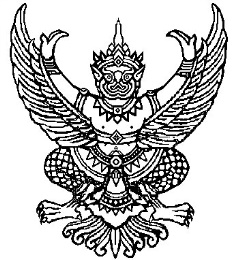 ที่ มท ๐๘10.6/ว            	                                          กรมส่งเสริมการปกครองท้องถิ่น                                                                                    ถนนนครราชสีมา เขตดุสิต กทม.  ๑๐๓๐๐           มกราคม  ๒๕63เรื่อง	ซักซ้อมแนวทางการจ่ายเงินเบี้ยยังชีพผู้สูงอายุและเบี้ยความพิการขององค์กรปกครองส่วนท้องถิ่น                   ตามโครงการบูรณาการฐานข้อมูลสวัสดิการสังคม (e-payment)เรียน  ผู้ว่าราชการจังหวัด ทุกจังหวัดอ้างถึง	1. หนังสือกรมส่งเสริมการปกครองท้องถิ่น ด่วนที่สุด ที่ มท 0810.6/ว 5360 ลงวันที่ 27 ธันวาคม 2562	2. หนังสือกรมส่งเสริมการปกครองท้องถิ่น ด่วนที่สุด ที่ มท 0810.6/ว 92 ลงวันที่ 10 มกราคม 2563สิ่งที่ส่งมาด้วย	แนวทางการจ่ายเงินเบี้ยยังชีพผู้สูงอายุและเบี้ยความพิการขององค์กรปกครองส่วนท้องถิ่น                   ตามโครงการบูรณาการฐานข้อมูลสวัสดิการสังคม (e-payment)                  จำนวน 1 ฉบับตามที่กรมส่งเสริมการปกครองท้องถิ่นได้แจ้งหลักเกณฑ์และวิธีการจ่ายเงินเบี้ยยังชีพผู้สูงอายุและเบี้ยความพิการให้คนพิการขององค์กรปกครองส่วนท้องถิ่น และกรมบัญชีกลางได้เริ่มดำเนินการจ่ายเงิน                เบี้ยยังชีพผู้สูงอายุและเบี้ยความพิการแทนองค์กรปกครองส่วนท้องถิ่นในเดือนมกราคม พ.ศ. 2563                  เป็นเดือนแรก ความละเอียดตามอ้างถึง นั้นกรมส่งเสริมการปกครองท้องถิ่นพิจารณาแล้วเห็นว่า เพื่อให้การดำเนินการโครงการบูรณาการฐานข้อมูลสวัสดิการสังคม (e-payment) เป็นไปด้วยความเรียบร้อย และเกิดแนวทางปฏิบัติที่ชัดเจน              ต่อองค์กรปกครองส่วนท้องถิ่น จึงขอให้จังหวัดแจ้งซักซ้อมแนวทางการจ่ายเงินเบี้ยยังชีพผู้สูงอายุและเบี้ยความพิการขององค์กรปกครองส่วนท้องถิ่นตามโครงการบูรณาการฐานข้อมูลสวัสดิการสังคม (e-payment) ให้องค์กรปกครองส่วนท้องถิ่นทราบและถือปฏิบัติต่อไป รายละเอียดปรากฏตามสิ่งที่ส่งมาด้วย	        	จึงเรียนมาเพื่อโปรดพิจารณา                         ขอแสดงความนับถือ                              อธิบดีกรมส่งเสริมการปกครองท้องถิ่นแนวทางการจ่ายเงินเบี้ยยังชีพผู้สูงอายุและเบี้ยความพิการขององค์กรปกครองส่วนท้องถิ่นตามโครงการบูรณาการฐานข้อมูลสวัสดิการสังคม (e-payment)ประเด็นแนวทางการดำเนินการ1. การบริจาคเบี้ยยังชีพผู้สูงอายุเข้ากองทุนผู้สูงอายุขององค์กรปกครองส่วนท้องถิ่นกรณีที่องค์กรปกครองส่วนท้องถิ่นได้ดำเนินการผิดพลาด                โดยผู้สูงอายุไม่ได้มีความประสงค์บริจาคเงินเบี้ยยังชีพแต่ทางองค์กรปกครองส่วนท้องถิ่นดำเนินการบันทึกข้อมูลในระบบสารสนเทศฯ เป็นประสงค์บริจาค ซึ่งกรมบัญชีกลางโอนเงินผู้สูงอายุดังกล่าวเข้าบัญชีบริจาคทำให้ผู้สูงอายุไม่ได้รับเงิน                   เบี้ยยังชีพผู้สูงอายุในเดือนมกราคม 2563 ให้องค์กรปกครอง   ส่วนท้องถิ่นพร้อมกับผู้สูงอายุประสานสำนักงานพัฒนาสังคมและความมั่นคงของมนุษย์จังหวัดขอเงินคืนเพื่อจ่ายให้แก่ผู้สูงอายุตามเจตนาต่อไป2. การที่องค์กรปกครองส่วนท้องถิ่นดำเนินการเปลี่ยนแปลงหมายเลขบัญชีธนาคารของผู้มีสิทธิเป็นหมายเลขบัญชีธนาคารขององค์กรปกครองส่วนท้องถิ่นกรมบัญชีกลางตรวจสอบพบว่ามีองค์กรปกครองส่วนท้องถิ่น             ได้ดำเนินการปรับปรุงข้อมูลผู้มีสิทธิรับเงินเบี้ยยังชีพโดย                 ใส่รายละเอียดหมายเลขบัญชีธนาคารของผู้มีสิทธิเป็น       หมายเลขบัญชีธนาคารขององค์กรปกครองส่วนท้องถิ่น                ทำให้เงินงบประมาณโอนเข้าไปบัญชีธนาคารขององค์กรปกครองส่วนท้องถิ่น กรณีนี้องค์กรปกครองส่วนท้องถิ่นจะต้องเบิกเงินจำนวนดังกล่าวเพื่อจ่ายให้แก่ผู้มีสิทธิ และแก้ไข     หมายเลขบัญชีธนาคารผู้มีสิทธิให้ถูกต้องเพื่อในเดือนกุมภาพันธ์กรมบัญชีกลางจะได้โอนเงินให้แก่ผู้มีสิทธิโดยตรง3. การโอนเงินผู้สูงอายุหรือผู้พิการเข้าบัญชีธนาคารของผู้มีสิทธิ กรณีผู้ต้องขังหรือจำคุก              อยู่ในเรือนจำ ทัณฑสถาน หรือสถานที่คุมขัง              ของกรมราชทัณฑ์ ที่ได้มอบอำนาจให้ผู้บัญชาการเรือนจำหรือผู้แทนเป็นผู้รับเงินแทนผู้มีสิทธิกรณีผู้ต้องขังหรือจำคุกอยู่ในเรือนจำ ทัณฑสถาน หรือสถานที่          คุมขังของกรมราชทัณฑ์ ที่ได้มอบอำนาจให้ผู้บัญชาการเรือนจำหรือผู้แทนเป็นผู้รับเงินแทนผู้มีสิทธิโดยใช้บัญชีธนาคาร                       ของเรือนจำ ซึ่งบัญชีธนาคารของเรือนจำที่มีชื่อบัญชีธนาคารยาวทำให้ระบบการเบิกจ่ายของกรมบัญชีกลางไม่สามารถประมวลได้ ให้องค์กรปกครองส่วนท้องถิ่นดำเนินการแก้ไขโดยเปลี่ยนชื่อบัญชีธนาคารของเรือนจำที่มีความยาวในระบบสารสนเทศฯ เป็นชื่อของเรือนจำนั้น ๆ แทน เพื่อให้กรมบัญชีกลางสามารถประมวลผลเบิกจ่ายได้4. การที่จ่ายเงินเบี้ยยังชีพผู้สูงอายุและเบี้ยความพิการขององค์กรปกครองส่วนท้องถิ่นให้แก่ผู้มีสิทธิโดยไม่ได้รอการดำเนินการของกรมบัญชีกลาง           ในเดือนมกราคม พ.ศ. 2563การที่องค์กรปกครองส่วนท้องถิ่นจ่ายเงินเบี้ยยังชีพผู้สูงอายุและเบี้ยความพิการให้แก่ผู้มีสิทธิโดยไม่ได้รอการดำเนินการของกรมบัญชีกลางในเดือนมกราคม พ.ศ. 2563                           เมื่อกรมบัญชีกลางดำเนินการจ่ายเงินให้แก่ผู้มีสิทธิทำให้                เกิดความซ้ำซ้อน (ผู้มีสิทธิรับเงินผ่านบัญชีซ้ำซ้อนเนื่องจาก            ทั้งองค์กรปกครองส่วนท้องถิ่นและกรมบัญชีกลางโอนเงินดังกล่าวให้แก่ผู้มีสิทธิ) เพื่อแก้ปัญหาการจ่ายเงินให้แก่                ผู้มีสิทธิซ้ำซ้อน ในเดือนถัดไปให้องค์กรปกครองส่วนท้องถิ่นดำเนินการปรับปรุงข้อมูลในระบบสารสนเทศฯ จากการโอนผ่านบัญชีของผู้มีสิทธิเป็นการรับโดยเงินสด เพื่อให้กรมบัญชีกลางโอนงบประมาณของเดือนกุมภาพันธ์ 2563 เป็นเงินสดเข้าบัญชีองค์กรปกครองส่วนท้องถิ่นแทนเพื่อชดเชยเงินงบประมาณที่ได้จ่ายให้แก่ผู้มีสิทธิซ้ำซ้อนไปในเดือนมกราคม 2563 แทน (เดือนกุมภาพันธ์ไม่ต้องจ่ายเนื่องจาก              จ่ายซ้ำไปแล้ว แต่ต้องประชาสัมพันธ์ให้ผู้มีสิทธิทราบ) และ               ในเดือนมีนาคม 2563 ให้ดำเนินการเปลี่ยนแปลงบัญชีและเบิกจ่ายปกติต่อไป5. กรณีข้อมูลผู้มีสิทธิมีสถานะเสียชีวิตกรณีที่ข้อมูลผู้มีสิทธิรับเงินเบี้ยยังชีพผู้สูงอายุและเบี้ยความพิการที่กรมบัญชีกลางได้ส่งตรวจสอบสถานะการมีชีวิตกับกรมการปกครองแล้วพบว่าผู้มีสิทธิรับเบี้ยยังชีพเสียชีวิตแล้ว แต่เมื่อองค์กรปกครองส่วนท้องถิ่นตรวจสอบข้อเท็จจริงแล้วพบว่าผู้มีสิทธิยังมีชีวิตอยู่ให้ดำเนินการบันทึกข้อเท็จจริงพร้อมเอกสารหลักฐาน                 แจ้งให้กรมส่งเสริมการปกครองท้องถิ่นทราบเพื่อประสานกรมบัญชีกลางในการแก้ไขให้ถูกต้อง6. การเรียกเงินคืนกรณีผู้รับบำนาญการเรียกเงินคืนกรณีที่กรมบัญชีกลางตรวจพบว่าผู้สูงอายุ               ที่องค์กรปกครองส่วนท้องถิ่นเบิกจ่ายเงินเบี้ยยังชีพผู้สูงอายุนั้นเป็นผู้รับบำนาญ องค์กรปกครองส่วนท้องถิ่นจะต้องดำเนินการเรียกเงินคืนเนื่องจากผู้สูงอายุรายดังกล่าวไม่มีคุณสมบัติในการรับเงินเบี้ยยังชีพผู้สูงอายุตามระเบียบกระทรวงมหาดไทย          ว่าด้วยหลักเกณฑ์การจ่ายเงินเบี้ยยังชีพขององค์กรปกครองส่วนท้องถิ่น พ.ศ. 2552 และที่แก้ไขเพิ่มเติม เมื่อเรียกเงินคืนแล้วให้นำส่งคลังเป็นรายได้แผ่นดิน (สำหรับเงินในปีงบประมาณ พ.ศ. 2563 ตั้งแต่เดือนตุลาคม - ธันวาคม 2562 สามารถนำกลับมาบริหารจัดการต่อได้ สำหรับเดือนมกราคม 2563 เป็นต้นไปให้เป็นไปตามที่กรมบัญชีกลางกำหนด)7. การซ้ำซ้อนของหน่วยเบิกจ่ายงบประมาณ (องค์กรปกครองส่วนท้องถิ่น กรุงเทพฯ และ              เมืองพัทยา)การซ้ำซ้อนของข้อมูลผู้มีสิทธิรับเงินเบี้ยยังชีพผู้สูงอายุและ              เบี้ยความพิการระหว่างองค์กรปกครองส่วนท้องถิ่น กรุงเทพฯ และเมืองพัทยา นั้น เมื่อกรมบัญชีกลางตรวจพบการจ่ายเงินเบี้ยยังชีพผู้สูงอายุและเบี้ยความพิการซ้ำซ้อนกันจะดำเนินการการระงับการจ่ายเงินในเดือนนั้นไว้ก่อน และให้องค์กรปกครองส่วนท้องถิ่น ตรวจสอบข้อเท็จจริง หากข้อมูลขององค์กรปกครองส่วนท้องถิ่นถูกต้องแล้วให้ประสานกรมส่งเสริม               การปกครองท้องถิ่นเพื่อแจ้งกรมบัญชีกลางเพื่อเบิกจ่าย              ในเดือนถัดไป8. การผิดพลาดของข้อมูลผู้มีสิทธิในเดือนมกราคม พ.ศ. 2563 (กรณีองค์กรปกครองส่วนท้องถิ่นบันทึกข้อมูลถูกต้องครบถ้วนแต่ไม่มีข้อมูลส่งกรมบัญชีกลางเพื่อจ่ายเดือนมกราคม พ.ศ. 2563)การผิดพลาดของข้อมูลผู้มีสิทธิในเดือนมกราคม พ.ศ. 2563ทำให้ผู้มีสิทธิบางรายไม่ได้รับเงินเบี้ยยังชีพผู้สูงอายุและ                 เบี้ยความพิการในเดือนมกราคม 2563 กรมส่งเสริม                     การปกครองท้องถิ่นจะดำเนินการโอนงบประมาณของบุลคลดังกล่าวให้แก่องค์กรปกครองส่วนท้องถิ่นเพื่อเบิกจ่ายเงิน            เบี้ยยังชีพให้แก่ผู้มีสิทธิที่ตกหล่นในเดือนมกราคม 25639. การเบิกจ่ายเงินเบี้ยยังชีพผู้สูงอายุและ                เบี้ยความพิการการเบิกจ่ายเงินเบี้ยยังชีพผู้สูงอายุและเบี้ยความพิการ                 กรณีรับเงินสดเมื่อถึงกำหนดหรือใกล้ถึงกำหนดที่จะต้องจ่ายเงิน องค์กรปกครองส่วนท้องถิ่นสามารถเบิกจ่ายเงินรายได้ตามข้อบัญญัติ/เทศบัญญัติไปดำเนินการก่อนได้               ทั้งนี้ กรมบัญชีกลางจะโอนเงินงบประมาณดังกล่าวเข้าคลังท้องถิ่นภายในวันที่ 10 ของเดือน10. กรณีผิดพลาดอื่น ๆ การระงับสิทธิกรณีผิดพลาดอื่น ๆ ที่องค์กรปกครองส่วนท้องถิ่น ไม่สามารถแก้ไขได้ ให้ตรวจสอบข้อเท็จจริงและรายงาน                 กรมส่งเสริมการปกครองท้องถิ่นพร้อมเอกสารเพื่อแก้ไข           เป็นราย ๆ ต่อไป